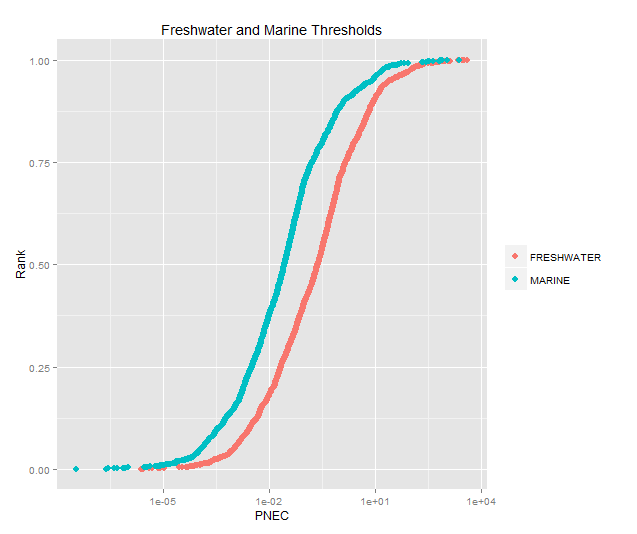 Supporting Figure 1: The cumulative distributions of PNECfreshwater and PNECmarine.for industrial chemicals